Name of Teaching Staff :-Name of Teaching Staff :-Prof. Bhushan Prof. Bhushan Prof. Bhushan 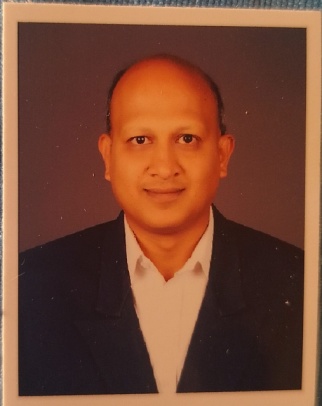 Designation :-Designation :-Assistant ProfessorAssistant ProfessorAssistant ProfessorDepartment :-Department :-Artificial Intelligence & Data ScienceArtificial Intelligence & Data ScienceArtificial Intelligence & Data ScienceDate of Joining the Institution:-Date of Joining the Institution:-01-10-202201-10-202201-10-2022Qualifications with Class/Grade:-Qualifications with Class/Grade:-UGPGPGPh. DQualifications with Class/Grade:-Qualifications with Class/Grade:-BE (CS) M.Tech.(CSE) M.Tech.(CSE)-----Total Experience in Years:-Total Experience in Years:-TeachingIndustryIndustryResearchPh.DTotal Experience in Years:-Total Experience in Years:-10 years--------------Papers Published in Journals:-Papers Published in Journals:-NationalNationalNationalInternationalInternationalInternationalPapers Published in Journals:-Papers Published in Journals:-000000000000Conference Papers Published:-Conference Papers Published:-NationalNationalNationalInternationalInternationalInternationalConference Papers Published:-Conference Papers Published:-000000000000Ph.D. Guide? Give field University:-Ph.D. Guide? Give field University:-FieldFieldFieldUniversityUniversityUniversityPh.D. Guide? Give field University:-Ph.D. Guide? Give field University:-------------------------------Ph.Ds. / Masters Level Projects Guided:-Ph.Ds. / Masters Level Projects Guided:-Ph. D.Ph. D.Ph. D.Masters LevelMasters LevelMasters LevelPh.Ds. / Masters Level Projects Guided:-Ph.Ds. / Masters Level Projects Guided:-------------------------------Books	published	/	IPRs/ Patents:-Books	published	/	IPRs/ Patents:-------------------------------Professional Memberships:-Professional Memberships:-------------------------------Consultancy Activities:-Consultancy Activities:-------------------------------Awards:-Awards:-------------------------------Grants Fetched:-Grants Fetched:-------------------------------Interaction with Professional :- InstitutionsInteraction with Professional :- Institutions------------------------------